SPECYFIKACJA WARUNKÓW ZAMÓWIENIA(SWZ)dla zamówienia o wartości mniejszej niż progi unijneNr postępowania: IZP.271.20.2022ZAMAWIAJĄCY:Gmina Cegłówul. T. Kościuszki 4,  05-319 CegłówGmina Cegłów zaprasza do złożenia oferty w trybie art. 275 pkt 1 (trybie podstawowym bez negocjacji) o wartości zamówienia nieprzekraczającej progów unijnych o jakich stanowi                     art. 3 ustawy z 11 września 2019 r. - Prawo zamówień publicznych (Dz.U. z 2021 r. poz. 1129 ze zm.)  – dalej ustawy Pzp na:,,Budowa kanalizacji sanitarnej w miejscowości Tyborów”Przedmiotowe postępowanie prowadzone jest przy użyciu środków komunikacji elektronicznej. Składanie ofert następuje za pośrednictwem platformy zakupowej dostępnej pod adresem internetowym:  https://platformazakupowa.pl/pn/ceglowBZP Ogłoszenie nr 2022/BZP 00417213 z 31.10.2022 r.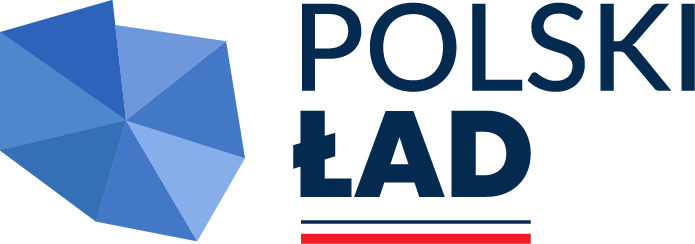 Cegłów, dnia 28.10.2022 r.ZamawiającyGmina CegłówREGON:711582635NIP: 822–215–88–23ul. Kościuszki 4, 05–319 CegłówStrona internetowa:www.ceglow.pl Godziny urzędowania:800 – 1600Tel./fax.: 25 759 59 48 / 25 759 59 38- adres poczty elektronicznej: d.uchman@ceglow.pl, a.boniakowski@ceglow.pl- adres strony internetowej prowadzonego postępowania: https://platformazakupowa.pl/pn/ceglow- adres strony internetowej, na której udostępniane będą zmiany i wyjaśnienia treści SWZ oraz inne dokumenty zamówienia bezpośrednio związane z postępowaniem o udzielenie zamówienia: https://platformazakupowa.pl/pn/ceglowUwaga! Zamawiający przypomina, że w toku postępowania zgodnie z art. 61 ust. 2 ustawy Pzp komunikacja ustna dopuszczalna jest jedynie w odniesieniu do informacji, które nie są istotne. Zasady dotyczące sposobu komunikowania się zostały przez Zamawiającego umieszczone w rozdziale VI.Uwaga! W przypadku gdy wniosek o wgląd w protokół, o którym mowa w art. 74 ust. 1 ustawy Pzp wpłynie 30 minut przed końcem godzin pracy, odpowiedź zostanie udzielona dnia następnego (roboczego)II. Tryb oraz warunki udzielenia zamówienia Niniejsze postępowanie o udzielenie zamówienia publicznego prowadzone jest w trybie podstawowym, na podstawie art. 275 pkt 1) ustawy Prawo zamówień publicznych (tj.: Dz.U. z 2021 r. poz. 1129 ze zm.), zwaną dalej również ustawą PZP.  Zamawiający:  nie dopuszcza składania ofert wariantowych,  nie przewiduje rozliczenia w walutach obcych,  nie przewiduje zwrotu kosztów udziału w postępowaniu,  nie przewiduje wymagań w zakresie zatrudniania osób, o których mowa w art. 96 ust. 2 pkt 2 ustawy Pzp,  nie przewiduje przeprowadzenia aukcji elektronicznej,  nie przewiduje możliwości złożenia oferty w postaci katalogów elektronicznych,  nie prowadzi postępowania w celu zawarcia umowy ramowej,  nie przewiduje możliwości udzielania zamówień, o których mowa w art. 214 ust. 1 pkt 7 Pzp, nie zastrzega możliwości ubiegania się o udzielenie zamówienia wyłącznie przez Wykonawców, o których mowa w art. 94 ustawy Pzp.  zaleca przeprowadzenie przez Wykonawców wizji lokalnej.  Zamawiający nie wymaga zatrudnienia przez Wykonawcę lub podwykonawcę na podstawie umowy o pracę, zgodnie z art. 22 § 1 ustawy z dnia 26 czerwca 1974 r. – Kodeks pracy (tj. Dz. U. z 2020 r. poz. 1320 ), osób realizujących zakres zamówienia.   Do spraw nieuregulowanych w SWZ mają zastosowanie przepisy ustawy PZP oraz akty wykonawcze do tej ustawy. III. Opis przedmiotu zamówienia Przedmiotem zamówienia jest budowa kanalizacji sanitarnej w m. Tyborów wraz                          z zaprojektowanymi przyłączami. Na terenie objętym inwestycją zastosowano układ kanalizacji grawitacyjno-tłoczny. Układ kanalizacji grawitacyjnej wspomagany będzie                     za pomocą dwóch sieciowych przepompowni ścieków. Przedmiot zamówienia obejmuje także uzyskanie przez Wykonawcę robót na rzecz Zamawiającego prawomocnego pozwolenia na użytkowanie wykonanej sieci kanalizacji sanitarnej.UWAGAWŁĄCZENIE DO ISTNIEJĄCEJ SIECI KANALIZACYJNEJ STUDNIA S7 NA WYSOKOŚCI DZIAŁKI NR EWID. 54/7 OBRĘB WICIEJÓWKanalizację grawitacyjną układaną wykopem otwartym należy wykonać z rur kielichowych litych jednorodnych PVC DN200 SN8 SDR34 łączonych na kielichy i uszczelki gumowe spełniające wymagania PN-EN 1401-1:2019-7Kanalizację grawitacyjną i tłoczną układaną przewiertem sterowanym należy wykonać z rur PE RC PN10 dwuwarstwowych.SIEĆ KANALIZACYJNAZakres inwestycji do wykonania dla sieci kanalizacyjnej wraz z przepompowniami:Kanał grawitacyjny  wykonywany wykopem otwartym z rur PVC SN8 DN200 – 605,5mKanał grawitacyjny wykonywany przewiertem z rur PE RC 100 PN10 DN200 – 2279,0m /różnica między projektem budowlanym a stanem istniejącym 196m – wykonany został odcinek od studni S1 do S7/Kanał tłoczny wykonywany wykopem otwartym z rur PE PN10 DN90 – 180,0mKanał tłoczny wykonywany przewiertem z rur PE RC PN10 DN90 – 970,0mPrzepompownia P1 1,2m /typ przejezdny/ z 2 pompami; zbiornik z PMB; armaturę                 i rurociągi wykonać ze stali nierdzewnejPrzepompownia P2 1,2m z 2 pompami; zbiornik z PMB; armaturę i rurociągi wykonać ze stali nierdzewnejTeren pompowniJeżeli zaistnieje konieczność teren należy podnieść i wyrównać do rzędnej poboczy. PRZYŁĄCZA KANALIZACYJNESumaryczne zestawienie przyłączy kanalizacyjnych:Liczba przyłączy: 37Liczba studni: 70Długość przyłączy PVC160: 931,5m w tym 270m w pasie drogowymna terenach gdzie nie jest możliwe grawitacyjne odprowadzenie ścieków do sieci należy wykonać kompletna przydomowa przepompownia ścieków Ø800 wraz                            z kompletną armaturą wraz z zasilaniem i sterowaniem – 2 kpl. Zasilanie przydomowych przepompowni ścieków realizowane będzie z prywatnych przyłączy energetycznych.UWAGARóżnica między projektem budowlanym a stanem istniejącym wynika z wykonanego odcinka od studni S1 do S7 i znajdujących się i wykonanych przyłączy kanalizacyjnych na trasie.WYMAGANIA W ZAKRESIE WYKONANIAPrzedmiot zamówienia obejmuje ponadto wykonanie w ramach ceny ofertowej wszelkich niezbędnych prac pomocniczych i towarzyszących oraz robót tymczasowych i innych, niezbędnych oraz pominiętych w wycenie i dokumentacji projektowej, jednak bez których nie będzie można ukończyć obiektu oraz przystąpić do jego użytkowania,
w szczególności:1)  Organizację, zagospodarowanie, utrzymanie i likwidację placu budowy oraz poniesienie  kosztów z tym związanych,2) Wykonanie lub pozyskanie we własnym zakresie oraz poniesienie kosztów:-  uzgodnień, opinii, decyzji, analiz, badań itp., niezbędnych do opracowania dokumentacji projektowej,-  projektów zmiany organizacji ruchu na czas prowadzenia robót, uzyskanie niezbędnych opinii organów, zatwierdzenie projektu przez organ zarządzający ruchem,-  innych opracowań, prac i badań wymaganych dokumentacją projektową,-  dokumentacji powykonawczej z naniesionymi zmianami dokonanymi w trakcie budowy, potwierdzonymi przez projektanta, kierownika budowy.-  Zorganizowanie i przeprowadzenie niezbędnych prób, pomiarów, badań i sprawdzeń, które są niezbędne do wykonania przedmiotu zamówienia oraz poniesienie kosztów z tym związanych.-   zapewnienie pełnej  obsługi geodezyjnej wraz z wykonaniem inwentaryzacji geodezyjnej powykonawczej 3)   Zabezpieczenie terenu budowy zgodnie z obowiązującymi przepisami,                                                tj. rozporządzeniem Ministra Infrastruktury  z dnia 6 lutego 2003 r. w sprawie bezpieczeństwa  i higieny pracy podczas wykonywania robót budowlanych (Dz.U. z 2003 r. Nr 47, poz. 401).4)   Wykonanie, utrzymanie i likwidację  tymczasowej organizacji ruchu, uzyskanie zgód zarządców dróg na zajęcie pasa drogowego oraz poniesienie kosztów z tym związanych.5)   Doprowadzenie wody oraz zasilania placu budowy w energię elektryczną wraz                                   z zamontowaniem liczników zużycia wody i energii elektrycznej oraz poniesienie kosztów                  z tym związanych wraz z zapłatą za energię, wodę i inne media zużyte w trakcie budowy oraz wykonywanie prób i prób końcowych.6)   Obsługa archeologiczna i konserwatorska w przypadku wystąpienia sytuacji dla której taka obsługa jest wymagana.7)   Geodezyjne wytyczenie w terenie tras rurociągów, miejsc posadowienia obiektów                               i armatury, kolizji z istniejącym uzbrojeniem podziemnym,8)   Wykonanie odwodnienia wykopów.9)   Uzyskanie zgody dostawców mediów wraz z poniesieniem opłat za: pobór energii elektrycznej dla potrzeb prowadzonej budowy, wody do celów socjalnych i technologicznych, zrzut wód z odwadniania wykopów, wodę zużytą do płukania rurociągów, ścieki z zaplecza budowy itp.10)   Zapewnienie i zabezpieczenie dostępu do posesji w miejscach prowadzenia robót.11)   Zabezpieczenie istniejącego uzbrojenia podziemnego kolidującego z projektowanymi przewodami, a w miejscach występowania kolizji prowadzenie prac pod nadzorem eksploatatora kolidującej sieci oraz ponoszenie kosztów ewentualnego nadzoru.12)   Zabezpieczenie mienia Wykonawcy zgromadzonego w miejscu składowania i na terenie wykonywanych robót.13)   Wykonanie włączeń nowo wybudowanych sieci do istniejących sieci gminnych14)   Wykonanie prób i badań sieci kanalizacyjnej wynikających z odpowiednich przepisów,   w uzgodnieniu z inspektorem nadzoru.15)   Wywóz nadmiaru ziemi lub dowóz ziemi wraz z jej zakupem, jeżeli taka konieczność wystąpi,  ewentualna  wymiana gruntów lub ich zagęszczenie .16)   Odtworzenie nawierzchni drogowych po robotach ziemnych pod nadzorem zarządcy drogi, jeżeli taka konieczność wystąpi17)   Uporządkowanie po zakończeniu robót terenu budowy.18)   Przygotowanie dokumentacji powykonawczej w rozumieniu przepisów ustawy z dnia               7 lipca 1994 r. - Prawo budowlane (Dz.U. z 2021 r., poz. 2351 z późn. zm.), w tym: protokołów odbiorów technicznych, instrukcji obsługi, protokołów badań, aprobat technicznych, atestów, deklaracji zgodności itp. 19)  Utrzymanie terenu budowy w stanie wolnym od przeszkód komunikacyjnych oraz usuwanie na bieżąco zbędnych materiałów, odpadów i śmieci oraz poniesienie kosztów z tym związanych. Roboty składające się na przedmiot zamówienia muszą być wykonane zgodnie                                           z obowiązującymi przepisami (w szczególności ustawy prawo budowlane, przepisami bhp                  i p.poż oraz branżowymi), jak również zgodnie z zasadami wiedzy technicznej, a także                       z należytą starannością, zachowaniem właściwej organizacji pracy i zapewnieniem dobrej jakości.ODTWORZENIE DRÓG NIE MOŻE POWODOWAĆ POGORSZENIA ICH STANU. WSZYSTKIE KATEGORIE DRÓG NALEŻY PRZYWRÓCIĆ DO ICH STANU FIZYCZNEGO JAK PRZED REALIZACJĄ INWESTYCJI TAKŻE NA DZIAŁCE NR EWID. 211 OBRĘB TYBORÓWMateriały stosowane przez Wykonawcę podczas realizacji przedmiotu umowy powinny być fabrycznie nowe i odpowiadać, co do jakości, wymogom wyrobów dopuszczonych do obrotu   i stosowania w budownictwie, zgodnie z art. 10 ustawy z dnia 7 lipca 1994 roku Prawo budowlane (zwanej dalej „ustawą prawo budowlane” lub „prawem budowlanym”, oraz jakościowym i gatunkowym wymaganiom określonym w opisie przedmiotu zamówienia Wszystkie użyte materiały, wyroby oraz urządzenia muszą mieć aktualne dokumenty (atesty, aprobaty i deklaracje zgodności) dopuszczające do stosowania w budownictwie, zgodnie                    z przepisami obowiązującymi w tym zakresie.Wykonawca robót ponosi odpowiedzialność za jakość wykonywanych robót oraz zastosowanych materiałów.Na każde żądanie Inwestora, Wykonawca zobowiązany jest okazać, w stosunku                               do wskazanych materiałów (krajowe deklaracje zgodności), aprobatę techniczną oraz wymagane atesty (kartę charakterystyki), krajową ocenę techniczną wydaną przez upoważnioną instytucję krajową.Materiały uznane przez Zamawiającego za posiadające wady lub niezgodne z specyfikacją techniczną wykonania i odbioru robót budowlanych muszą być niezwłocznie usunięte przez Wykonawcę z terenu budowy. Wykonawca nie ma prawa wykonywać robót z użyciem materiałów, które nie zostały zaakceptowane przez Inwestora.Wykonawca zapewni odpowiednie warunki sanitarno-epidemiologiczne zgodnie                            z obowiązującymi przepisami w zakresie zapobiegania COVID 19Wszystkie roboty należy wykonać zgodnie z dokumentacją projektową, niniejszymi wytycznymi oraz obowiązującymi przepisami prawa budowlanego i wymaganiami właściwych norm, a także zasadami wiedzy technicznej.Żadna z gwarancji urządzenia nie może być krótsza niż 24 miesiące.WYKOP, PODSYPKA, OBSYPKADno wykopu powinno być równe i wykonane ze spadkiem ustalonym w Dokumentacji Projektowej, przy czym dno wykopu wykonanego ręcznie należy pozostawić w gruntach nienawodnionych na poziomie wyższym od rzędnej projektowanej o 2-5cm, zaś w gruntach nawodnionych o 20cm. Przy wykopie mechanicznym dno wykopu ustala się na poziomie                     o 20cm wyższym od projektowanego.Zastosować wymianę gruntu na poziomie min. 80% jako żwirowo-piaskową. Dla szacowania wymiany gruntu przyjętego w formularzu ofertowym założono wykop                       o szerokości do 1 metra. Szerszy wykop obciąża kosztowo wyłącznie Wykonawcę.Podłożem pod kanały i przykanaliki będzie podsypka piaskowa ("Instrukcja montażowa" producenta rur). W przypadku, gdy wykop został wykonany za głęboko należy wzmocnić dno wykopu poprzez wykonanie ławy żwirowej o wysokości 0,20m (po zagęszczeniu) – nie wolno układać rur PCV i poliestrowych na ławach betonowych ani zalewać betonem. Po ewentualnym wykonaniu wzmocnienia należy wykonać posypkę pod kanał o grubości min. 0,15m z materiału, który spełniać powinien następujące wymagania: - nie powinny występować cząstki o wymiarach powyżej 20mm, - materiał nie może być zmrożony, - nie może zawierać ostrych kamieni lub innego łamanego materiału. Poziom podłoża musi być tak wykonany, by rurociąg mógł być układany bezpośrednio na nim.Obsypka rury musi być wykonana po inspekcji i zatwierdzeniu zakończenia posadowienia. Obsypka musi być prowadzona aż do uzyskania grubości warstwy przynajmniej 0,30m                    (po zagęszczeniu) powyżej wierzchu rury. Materiał obsypki musi spełniać te same warunki                co materiał do wykonania podsypki pkt. 2. Niedopuszczalne jest podkładanie pod rury kawałków drewna, kamieni lub gruzu w celu uzyskania odpowiedniego spadku rurociągu lub wyrównania kierunku ułożenia przewodów. Obsypkę należy wykonywać warstwami równolegle po obu bokach rur, każdą warstwę zagęszczając. Grubość warstw nie powinna być większa niż 30cm. Jednocześnie z wykonywaniem poszczególnych warstw należy usuwać umocnienie wykopu zwracając uwagę na staranne wypełnienie wykopu i zagęszczenie przestrzeni zajmowanej uprzednio przez umocnienie wykopu. Niedopuszczalne jest wykonywanie obsypki poprzez bezpośrednie spuszczanie mas ziemi na rurociąg z samochodów wywrotek.                              Do wykonania wypełnienia nad strefą ochronną rurociągu można przystąpić po dokonaniu kontroli stopnia zagęszczenia obsypki. Zasypkę można wykonywać z gruntu rodzimego, jeżeli maksymalna wielkość cząstek nie przekroczy 300mm. Zasypywany wykop należy odpowiednio zagęścić do wymaganego Proctora stanowiącego wymagania zagęszczenia pod klasę drogi (stopień zagęszczenia Iw=0,95), które Wykonawca przedstawi Zamawiającemu w formie badania podpisanego przez osobę posiadającą odpowiednie kwalifikacje.KONTROLA JAKOŚCI ROBÓTNależy bezwzględnie przeprowadzić:Badanie szczelności odcinka przewodu na eksfiltrację obejmuje: badanie stanu odcinka kanału wraz ze studzienkami, napełnienie wodą i odpowietrzenie przewodu, pomiar ubytku wody. Podczas próby należy przeprowadzić kontrolę szczelności złączy, ścian przewodu                    i studzienek. W przypadku stwierdzenia ich nieszczelności należy poprawić uszczelnienie,                a w razie niemożności oznaczyć miejsce wycieku wody i przerwać badanie do czasu usunięcia przyczyn nieszczelności. Badanie szczelności odcinka przewodu na infiltrację obejmuje: badanie stanu odcinka kanału wraz ze studzienkami, pomiar dopływu wody gruntowej do przewodu. W czasie trwania próby szczelności należy prowadzić obserwację i robić odczyty co 30 min. położenia zwierciadła wody gruntowej na zewnątrz i w kinecie poszczególnych studzienek.UWAGI OGÓLNE Przykanaliki i kanały sanitarne które będą przyłączały ostatecznych odbiorców                 ze względu na to, iż ich realizacja jest uzależniona od indywidualnych decyzji przyłączanych osób, rozliczane będą na podstawie faktycznie wykonanych długości odcinków i ilości studni.Wykonawca w formularzu ofertowym wykazuje uśrednioną cenę za wykonanie przyłącza kanalizacyjnego niezależnie od stanu zagospodarowania nieruchomości. Kanały grawitacyjne w działkach drogowych wykonać z rur litych kielichowych jednorodnych PVC SN8 SDR 34 łączonych na kielichy i uszczelki gumowe.2. Główny kod CPV:  45000000-7  Roboty budowlane 45111200-0  Roboty w zakresie przygotowania terenu pod budowę i roboty ziemne 45231300-8 Roboty budowlane w zakresie budowy wodociągów i rurociągów do    odprowadzania ścieków 45232000-2 Roboty pomocnicze w zakresie rurociągów i kabli 45232400-6 Roboty budowlane w zakresie kanałów ściekowych 45232410-9 Roboty w zakresie kanalizacji 45232411-6 Rurociągi wody ściekowejSzczegółowy opis przedmiotu zamówienia zawarty jest w dokumentacji zamówienia, stanowiącej Załącznik Nr 6 do SWZ.Wykonawca w zakresie realizacji przedmiotowego zamówienia zobowiązany jest również do:  wykonania robót tymczasowych i towarzyszących, niezbędnych do zrealizowania robót podstawowych i osiągnięcia zakładanego celu;  wypełniania wszelkich zaleceń, zapisów, zobowiązań, w tym nałożonych na Zamawiającego,  a wynikających z warunków technicznych, decyzji, pozwoleń, uzgodnień, opinii i innych dokumentów formalnoprawnych stanowiących załączniki do projektu budowlanego oraz przekazywanych przez Zamawiającego na etapie realizacji;  geodezyjnego wyznaczenia obiektu w terenie oraz wykonania inwentaryzacji geodezyjnej powykonawczej przez osobę posiadającą stosowne uprawnienia w tym zakresie;  4.  Podstawowe wymagania dotyczące robót:  Roboty składające się na przedmiot zamówienia należy wykonywać z należytą starannością, zgodnie z dokumentacją, obowiązującymi Polskimi Normami i przepisami prawa, zasadami współczesnej wiedzy technicznej i uzgodnieniami dokonanymi w trakcie realizacji robót.  Materiały stosowane przez Wykonawcę podczas realizacji przedmiotu zamówienia powinny być fabrycznie nowe i odpowiadać, co do jakości wymogom wyrobów dopuszczonych                      do obrotu, stosowania w budownictwie zgodnie z art. 10 Ustawy z dnia 7 lipca 1994 r. Prawo budowlane, oraz jakościowym i gatunkowym wymaganiom określonym w specyfikacji technicznej wykonania i odbioru robót budowlanych. Wykonawca zobowiązany jest tak zaplanować roboty, aby w pełni zabezpieczyć plac budowy w formie wygrodzenia terenu robót oraz zapewnienia dozoru mienia na terenie robót na własny koszt. Wszelkie kwestie związane z ustaleniami dotyczącymi korzystania z terenu oraz budynku               w zakresie możliwości zapewnienie dojazdu na plac budowy należy uzgadniać z Użytkownikiem obiektu.  Wykonawca jest odpowiedzialny za jakość wykonanych robót, bezpieczeństwo wszelkich czynności na terenie budowy, metody użyte przy budowie oraz za ich zgodność z dokumentacją projektową i poleceniami Inspektora Nadzoru.   IV. Termin wykonania zamówienia Zamawiający wymaga aby przedmiot zamówienia został zrealizowany przez Wykonawcę                    w terminie  11 miesięcy od daty podpisania umowy, przy czym ostateczny termin wykonania przedmiotu Umowy wraz z uzyskaniem prawomocnego pozwolenia na użytkowanie wyznacza się do dnia 31 grudnia 2023 r.   V. Projektowane postanowienia umowy w sprawie zamówienia publicznego, które zostaną wprowadzone do treści tej umowy Wzór umowy, która zostanie zawarta w sprawie niniejszego zamówienia, stanowi Załącznik Nr 7 do SWZ.  Możliwości dokonania zmian w zakresie zawartej Umowy Zamawiający zawarł w treści wzoru Umowy.  VI. Sposób porozumiewania się Zamawiającego z Wykonawcami                     Postępowanie prowadzone jest w języku polskim za pośrednictwem platformazakupowa.pl pod adresem: https://platformazakupowa.pl/pn/ceglowW celu skrócenia czasu udzielenia odpowiedzi na pytania komunikacja między zamawiającym a wykonawcami w zakresie: -  przesyłania Zamawiającemu pytań do treści SWZ;- przesyłania odpowiedzi na wezwanie Zamawiającego do złożenia podmiotowych środków dowodowych;- przesyłania odpowiedzi na wezwanie Zamawiającego do złożenia/poprawienia/uzupełnienia oświadczenia, o którym mowa w art. 125 ust. 1, podmiotowych środków dowodowych, innych dokumentów lub oświadczeń składanych w postępowaniu;- przesyłania odpowiedzi na wezwanie Zamawiającego do złożenia wyjaśnień dotyczących treści oświadczenia, o którym mowa w art. 125 ust. 1 lub złożonych podmiotowych środków dowodowych lub innych dokumentów lub oświadczeń składanych w postępowaniu;- przesyłania odpowiedzi na wezwanie Zamawiającego do złożenia wyjaśnień dot. Treści przedmiotowych środków dowodowych;- przesłania odpowiedzi na inne wezwania Zamawiającego wynikające z ustawy - Prawo  zamówień publicznych;- przesyłania wniosków, informacji, oświadczeń Wykonawcy;- przesyłania odwołania/inneodbywa się za pośrednictwem platformazakupowa.pl i formularza „Wyślij wiadomość                       do zamawiającego”. Za datę przekazania (wpływu) oświadczeń, wniosków, zawiadomień oraz informacji przyjmuje się datę ich przesłania za pośrednictwem platformazakupowa.pl poprzez kliknięcie przycisku  „Wyślij wiadomość do zamawiającego” po których pojawi się komunikat, że wiadomość została wysłana do zamawiającego.Zamawiający będzie przekazywał wykonawcom informacje za pośrednictwem platformazakupowa.pl. Informacje dotyczące odpowiedzi na pytania, zmiany specyfikacji, zmiany terminu składania i otwarcia ofert Zamawiający będzie zamieszczał na platformie                  w sekcji “Komunikaty”. Korespondencja, której zgodnie z obowiązującymi przepisami adresatem jest konkretny wykonawca, będzie przekazywana za pośrednictwem platformazakupowa.pl   do konkretnego wykonawcy.Wykonawca jako podmiot profesjonalny ma obowiązek sprawdzania komunikatów                              i wiadomości bezpośrednio na platformazakupowa.pl przesłanych przez zamawiającego, gdyż system powiadomień może ulec awarii lub powiadomienie może trafić do folderu SPAM.Zamawiający, zgodnie z Rozporządzeniem Prezesa Rady Ministrów z dnia 30 grudnia 2020r.                w sprawie sposobu sporządzania i przekazywania informacji oraz wymagań technicznych dla dokumentów elektronicznych oraz środków komunikacji elektronicznej w postępowaniu                       o udzielenie zamówienia publicznego lub konkursie (Dz. U. z 2020r. poz. 2452), określa niezbędne wymagania sprzętowo - aplikacyjne umożliwiające pracę na platformazakupowa.pl, tj.: stały dostęp do sieci Internet o gwarantowanej przepustowości nie mniejszej niż 512 kb/s,komputer klasy PC lub MAC o następującej konfiguracji: pamięć min. 2 GB Ram, procesor Intel IV 2 GHZ lub jego nowsza wersja, jeden z systemów operacyjnych - MS Windows 7, Mac Os x 10 4, Linux, lub ich nowsze wersje,zainstalowana dowolna, inna przeglądarka internetowa niż Internet Explorer,włączona obsługa JavaScript,zainstalowany program Adobe Acrobat Reader lub inny obsługujący format plików .pdf,Szyfrowanie na platformazakupowa.pl odbywa się za pomocą protokołu TLS 1.3.Oznaczenie czasu odbioru danych przez platformę zakupową stanowi datę oraz dokładny czas (hh:mm:ss) generowany wg czasu lokalnego serwera synchronizowanego z zegarem Głównego Urzędu Miar.Wykonawca, przystępując do niniejszego postępowania o udzielenie zamówienia publicznego:akceptuje warunki korzystania z platformazakupowa.pl określone w Regulaminie zamieszczonym na stronie internetowej pod linkiem  w zakładce „Regulamin" oraz uznaje go za wiążący,zapoznał i stosuje się do Instrukcji składania ofert/wnioskówZamawiający nie ponosi odpowiedzialności za złożenie oferty w sposób niezgodny                       z Instrukcją korzystania z platformazakupowa.pl, w szczególności za sytuację, gdy zamawiający zapozna się z treścią oferty przed upływem terminu składania ofert (np. złożenie oferty w zakładce „Wyślij wiadomość do zamawiającego”). Taka oferta zostanie uznana przez Zamawiającego za ofertę handlową i nie będzie brana pod uwagę w przedmiotowym postępowaniu ponieważ nie został spełniony obowiązek narzucony w art. 221 Ustawy Prawo Zamówień Publicznych.Zamawiający informuje, że instrukcje korzystania z platformazakupowa.pl dotyczące                             w szczególności logowania, składania wniosków o wyjaśnienie treści SWZ, składania ofert oraz innych czynności podejmowanych w niniejszym postępowaniu przy użyciu platformazakupowa.pl znajdują się w zakładce „Instrukcje dla Wykonawców" na stronie internetowej pod adresem: https://platformazakupowa.pl/strona/45-instrukcje.Zamawiający może również komunikować się z Wykonawcami za pomocą poczty elektronicznej. Osobami wyznaczonymi przez Zamawiającego do kontaktu z Wykonawcami                  są w sprawach dotyczących SWZ i przedmiotu zamówienia P. Andrzej Boniakowski                               (e-mail: a.boniakowski@ceglow.pl)  i P. Dariusz Uchman (e-mail: d.uchman@ceglow.pl). VII. Podstawy wykluczenia z art. 108 ust. 1 ustawy Pzp. Zgodnie z  art.  108  ust.  1  ustawy  Pzp  z  postępowania  o  udzielenie  zamówienia  wyklucza  się,  z zastrzeżeniem art. 110 ust. 2 Pzp, Wykonawcę:będącego osobą fizyczną, którego prawomocnie skazano za przestępstwo:udziału w zorganizowanej grupie przestępczej albo związku mającym na celu popełnienie przestępstwa lub przestępstwa skarbowego, o którym mowa w art. 258 Kodeksu karnego,handlu ludźmi, o którym mowa w art. 189a Kodeksu karnego,o którym mowa w  art. 228-230a, art. 250a  Kodeksu karnego lub  w art. 46 lub art. 48 ustawy z dnia 25 czerwca 2010 r. o sporcie,finansowania przestępstwa o charakterze terrorystycznym, o którym mowa w art. 165a Kodeksu karnego, lub przestępstwo udaremniania lub utrudniania stwierdzenia przestępnego pochodzenia pieniędzy lub ukrywania ich pochodzenia, o którym mowa w art. 299 Kodeksu karnego,o charakterze terrorystycznym, o którym mowa w art. 115 § 20 Kodeksu karnego, lub mające na celu popełnienie tego przestępstwa,powierzenia wykonywania pracy małoletniemu cudzoziemcowi, o którym mowa w art. 9 ust. 2 ustawy z dnia 15 czerwca 2012 r. o skutkach powierzania wykonywania pracy cudzoziemcom przebywającym wbrew przepisom na terytorium Rzeczypospolitej Polskiej (Dz. U. poz. 769),przeciwko obrotowi gospodarczemu, o których mowa w art. 296-307 Kodeksu karnego, przestępstwo oszustwa, o którym mowa w art. 286 Kodeksu karnego, przestępstwo przeciwko wiarygodności dokumentów, o których mowa w art. 270-277d Kodeksu karnego, lub przestępstwo skarbowe,o którym mowa w art. 9 ust. 1 i 3 lub art. 10 ustawy z dnia 15 czerwca 2012 r. o skutkach powierzania wykonywania pracy cudzoziemcom przebywającym wbrew przepisom na terytorium Rzeczypospolitej Polskiej- lub za odpowiedni czyn zabroniony określony w przepisach prawa obcego;jeżeli urzędującego członka jego organu zarządzającego lub nadzorczego, wspólnika spółki w spółce jawnej lub partnerskiej albo komplementariusza w spółce komandytowej lub komandytowo-akcyjnej lub prokurenta prawomocnie skazano za przestępstwo, o którym mowa                 w pkt 1;wobec którego wydano prawomocny wyrok sądu lub ostateczną decyzję administracyjną o za- leganiu z uiszczeniem podatków, opłat lub składek na ubezpieczenie społeczne lub zdrowotne, chyba że wykonawca odpowiednio przed upływem terminu do składania wniosków o dopuszczenie do udziału w postępowaniu albo przed upływem terminu składania ofert dokonał płatności należnych podatków, opłat lub składek na ubezpieczenie społeczne lub zdrowotne wraz z odsetkami lub grzywnami lub zawarł wiążące porozumienie w sprawie spłaty tych należności;wobec którego prawomocnie orzeczono zakaz ubiegania się o zamówienia publiczne;jeżeli zamawiający może stwierdzić, na podstawie wiarygodnych przesłanek, że wykonawca zawarł z innymi wykonawcami porozumienie mające na celu zakłócenie konkurencji,                              w szczególności jeżeli należąc do tej samej grupy kapitałowej w rozumieniu ustawy z dnia 16 lutego 2007 r. o ochronie konkurencji i konsumentów, złożyli odrębne oferty, oferty częściowe lub wnioski o dopuszczenie do udziału w postępowaniu, chyba że wykażą, że przygotowali te oferty lub wnioski niezależnie od siebie;jeżeli, w przypadkach, o których mowa w art. 85 ust. 1, doszło do zakłócenia konkurencji wynikającego   z   wcześniejszego    zaangażowania    tego    wykonawcy                            lub    podmiotu,    który   należy z wykonawcą do tej samej grupy kapitałowej w rozumieniu ustawy z dnia 16 lutego 2007 r. o ochronie konkurencji i konsumentów, chyba że spowodowane tym zakłócenie konkurencji może być wyeliminowane   w   inny   sposób   niż    przez   wykluczenie   wykonawcy   z    udziału   w   postępowaniu     o udzielenie zamówienia.Wykonawca  może   zostać  wykluczony  przez   Zamawiającego   na   każdym   etapie   postępowania o udzielenie zamówienia.Zamawiający nie przewiduje podstaw wykluczenia, o których mowa w art. 109 ust. 1 ustawy Pzp.VIII. Warunki udziału w postępowaniu  1. O udzielenie zamówienia mogą ubiegać się Wykonawcy, którzy:  1)  nie podlegają wykluczeniu na zasadach określonych w pkt VII SWZ,   2)  spełniają warunki udziału w postępowaniu:  zdolności do występowania w obrocie gospodarczym:  Zamawiający nie określa warunku w ww. zakresie. uprawnień do prowadzenia określonej działalności gospodarczej lub zawodowej, o ile wynika to z odrębnych przepisów :Zamawiający nie określa warunku w ww. zakresie. sytuacji ekonomicznej lub finansowej  Warunek zostanie spełniony, jeżeli Wykonawca wykaże posiadanie ważnej polisy lub innego dokumentu potwierdzającego ubezpieczenie Wykonawcy od odpowiedzialności cywilnej                      w zakresie prowadzonej działalności gospodarczej o sumie ubezpieczenia nie mniejszej niż 500.000.- zł na każde zdarzenie wraz z potwierdzeniem opłacenia składki za tę polisę. Wykonawca będzie zobowiązany utrzymywać ważną polisę przez cały okres realizacji Umowy. d)          zdolności technicznej lub zawodowej  Warunek spełni wykonawca, który: udokumentuje, iż zrealizował w okresie ostatnich pięciu lat przed upływem terminu składania ofert, a jeżeli okres prowadzenia działalności jest krótszy - w tym okresie, minimum                  2 roboty budowlane polegające na budowie lub przebudowie sieci kanalizacji sanitarnej lub/i wodociągowej, w rozumieniu tych pojęć zgodnie z ustawą Prawo budowlane,  o wartości każdej                                  z robót minimum 500 000,00 zł brutto wraz z załączeniem dowodów określających czy roboty te zostały wykonane należycie, w szczególności informacji o tym czy roboty zostały wykonane zgodnie z przepisami prawa budowlanego i prawidłowo ukończone, przy czym dowodami,                   o których mowa, są referencje bądź inne dokumenty wystawione przez podmiot, na rzecz którego roboty budowlane były wykonywane, a jeżeli z uzasadnionej przyczyny o obiektywnym charakterze wykonawca nie jest w stanie uzyskać tych dokumentów - inne dokumenty, Ocena spełnienia tego warunku zostanie dokonana na podstawie analizy złożonego wykazu wykonanych robót (Załącznik Nr 3 do SWZ) oraz załączonych dowodów określających czy roboty                 te zostały wykonane należycie.  W przypadku wykonawców wspólnie ubiegających się o udzielenie zamówienia (konsorcjum, spółka cywilna), przynamniej jeden z wykonawców musi wykazać spełnienie powyższego warunku samodzielnie.  wykaże, że dysponuje lub będzie dysponował osobą do pełnienie funkcji kierownika budowy przy realizacji zamówienia posiadającą uprawnienia budowlane w specjalności: instalacyjnej w zakresie sieci, instalacji i urządzeń cieplnych, wentylacyjnych, gazowych, wodociągowych i kanalizacyjnych zgodnie z ustawą z dnia 7 lipca 1994 r. Prawo budowlane (Dz. U.            z 2020 poz. poz.1333) lub odpowiadające im ważne uprawnienia budowlane, które zostały wydane na podstawie wcześniej obowiązujących przepisów, uprawniające do kierowania robotami budowlanymi w zakresie wynikającym z przedmiotu niniejszego zamówienia. Ocena tego warunek zostanie dokonana na podstawie analizy złożonego wykazu osób (Załącznik nr 4 do SWZ) wraz z kopiami wykazywanych uprawnień i zaświadczeń o opłaceniu bieżących składek ubezpieczenia OC.   Wykonawca może w celu potwierdzenia spełniania warunków udziału w postępowaniu, polegać na zdolnościach technicznych lub zawodowych innych podmiotów, niezależnie od charakteru prawnego łączących go z nim stosunków prawnych, jeśli podmioty te wykonają świadczenie, do realizacji którego te zdolności są wymagane. W takiej sytuacji Wykonawca musi udowodnić Zamawiającemu, że realizując Zamówienie, będzie dysponował niezbędnymi zasobami tych podmiotów, w szczególności przedstawiając wraz z ofertą zobowiązanie tych podmiotów do oddania mu do dyspozycji niezbędnych zasobów na potrzeby realizacji Zamówienia - Załącznik Nr 5 do SWZ.  Zamawiający ocenia, czy udostępniane Wykonawcy przez inne podmioty zdolności techniczne lub zawodowe, pozwalają na wykazanie przez Wykonawcę spełniania warunków udziału                           w postępowaniu oraz bada, czy nie zachodzą wobec tego podmiotu podstawy wykluczenia, o których mowa w art. 108 ust. 1 ustawy Pzp. Jeżeli zdolności techniczne lub zawodowe, podmiotu udostępniającego potencjał, nie potwierdzają spełnienia przez wykonawcę warunków udziału w postępowaniu lub zachodzą wobec tych podmiotów podstawy wykluczenia, Zamawiający żąda, aby Wykonawca w terminie określonym przez Zamawiającego: zastąpił ten podmiot innym podmiotem lub podmiotami albo wykazał, że samodzielnie spełnia warunki udziału w postępowaniu.  Wykonawca nie może, po upływie terminu składania ofert, powoływać się na zdolności podmiotów udostępniających zasoby, jeżeli na etapie składania ofert nie polegał on w danym zakresie na zdolnościach lub sytuacji podmiotów udostępniających zasoby. W odniesieniu do warunków dotyczących zdolności technicznej lub zawodowej wykonawcy wspólnie ubiegający się o udzielenie zamówienia mogą polegać na zdolnościach tych                                     z wykonawców, którzy wykonają roboty budowlane lub usługi, do realizacji których te zdolności są wymagane. W takim  przypadku wykonawcy wspólnie ubiegający się o udzielenie zamówienia dołączają do oferty oświadczenie, z którego wynika, które roboty budowlane lub usługi wykonają poszczególni wykonawcy.  IX. Informacja o podmiotowych środkach dowodowych  1. W celu potwierdzenia, że Wykonawca nie podlega wykluczeniu oraz spełnia warunki udziału w postępowaniu do oferty należy załączyć:  a) aktualne na dzień składania ofert oświadczenie, o którym mowa w art. 125 ust. 1 (Załączniki Nr 2 do SWZ – Oświadczenie z art. 125 ust. 1 ustawy Pzp) oraz b)  oświadczenie w zakresie art. 7 ustawy z dnia 13 kwietnia 2022 r. o szczególnych rozwiązaniach w zakresie przeciwdziałania wspierania agresji na Ukrainę oraz służących ochronie bezpieczeństwa narodowego (Załącznik Nr 10 do SWZ – Oświadczenie z zakresu art. 7)  W przypadku wspólnego ubiegania się o Zamówienie, oświadczenia, o których mowa powyżej składa każdy z Wykonawców wspólnie ubiegających się o Zamówienie. Oświadczenia te będą stanowić wstępne potwierdzenie, że Wykonawca nie podlega wykluczeniu oraz spełnia warunki udziału w postępowaniu.  W przypadku polegania przez Wykonawcę na zdolnościach podmiotów udostępniających zasoby, Wykonawca przedstawia, wraz z oświadczeniami, o których mowa w ust. 1, także oświadczenia podmiotu udostępniającego zasoby, potwierdzające brak podstaw wykluczenia tego podmiotu oraz odpowiednio spełniania warunków udziału w postępowaniu w zakresie, w jakim Wykonawca powołuje się na jego zasoby.  Zamawiający wezwie Wykonawcę, którego oferta została najwyżej oceniona, do złożenia               w wyznaczonym terminie, nie krótszym niż 5 dni od dnia wezwania, aktualnych na dzień złożenia następujących podmiotowych środków dowodowych potwierdzających:  1) spełnianie warunków udziału w postępowaniu w zakresie sytuacji ekonomicznej, zdolności technicznej lub zawodowej zgodnie z pkt VIII pkt 1 pkt 2 lit. c  i d powyżej;  poświadczonej przez wykonawcę za zgodność z oryginałem kopii ważnej polisy lub innego dokumentu potwierdzającego ubezpieczenie wykonawcy od  odpowiedzialności cywilnej w zakresie prowadzonej działalności gospodarczej o sumie ubezpieczenia nie mniejszej niż 500 000,00zł                 na każde zdarzenie wraz z potwierdzeniem opłacenia składki za tę polisę;  wykaz robót budowlanych wykonanych nie wcześniej niż w okresie ostatnich 5 lat, a jeżeli okres prowadzenia działalności jest krótszy – w tym okresie, wraz z podaniem ich rodzaju, wartości, daty wykonania oraz podmiotów, na rzecz których roboty te zostały wykonane wraz z załączeniem dowodów określających, czy te roboty zostały wykonane należycie, zgodnie z Załącznikiem Nr 3  do SWZ;  wykaz osób w dyspozycji wykonawcy w celu realizacji przedmiotu zamówienia, odpowiedzialnych za świadczenie usług i kierowanie robotami budowlanymi, wraz z informacjami na temat ich kwalifikacji zawodowych i uprawnień oraz kopiami potwierdzających je dokumentów, niezbędnych do wykonania przedmiotu zamówienia oraz informacją o podstawie dysponowania tymi osobami. – Załącznik Nr 4 do SWZ; 2) brak podstaw wykluczenia:  oświadczenie (Załącznik Nr 9 do SWZ), o aktualności informacji zawartych                                       w oświadczeniach, o którym mowa: w art. 125 ust. 1 ustawy Pzp na potwierdzenie braku podstaw wykluczenia z art. 108 ust. 1 ustawy Pzp,  w zakresie art. 7 ustawy z dnia 13 kwietnia 2022 r. o szczególnych rozwiązaniach w zakresie przeciwdziałania wspierania agresji na Ukrainę oraz służących ochronie bezpieczeństwa narodowego (Dz.U. 2022, poz. 835); oświadczenie, o braku przynależności do tej samej grupy kapitałowej w rozumieniu ustawy                 z dnia 16 lutego 2007 r. o ochronie konkurencji i konsumentów (tj.: Dz. U. z 2021 r. poz. 275),                   z innym wykonawcą, który złożył odrębna ofertę lub ofertę częściową albo oświadczenia                             o przynależności do tej samej grupy kapitałowej wraz z dokumentami lub informacjami potwierdzającymi przygotowanie oferty lub oferty częściowej niezależnie od innego wykonawcy należącego do tej samej grupy kapitałowej (Załącznik Nr 8 do SWZ)  Zamawiający nie wezwie Wykonawcy do złożenia podmiotowych środków dowodowych, jeżeli może je uzyskać za pomocą bezpłatnych i ogólnodostępnych baz danych, w szczególności rejestrów publicznych w rozumieniu ustawy z 17.2.2005 r. o informatyzacji działalności podmiotów realizujących zadania publiczne, o ile Wykonawca wskazał w oświadczeniu, o którym mowa w art. 125 ust. 1 ustawy Pzp lub formularzu ofertowym, dane umożliwiające dostęp do tych środków.  Jeżeli Wykonawca ma siedzibę lub miejsce zamieszkania poza terytorium Rzeczypospolitej Polskiej, zamiast dokumentu, o których mowa w ust. 2 pkt 2) tiret 1 składa dokument lub dokumenty wystawione w kraju, w którym Wykonawca ma siedzibę lub miejsce zamieszkania, potwierdzające odpowiednio, że nie otwarto jego likwidacji ani nie ogłoszono upadłości.  Dokument, o których mowa w ust. 4, powinien być wystawiony nie wcześniej niż 3 miesiące przed jego złożeniem.  Jeżeli w kraju, w którym Wykonawca ma siedzibę lub miejsce zamieszkania lub miejsce zamieszkania ma osoba, której dokument dotyczy, nie wydaje się dokumentów, o których mowa                 w ust. 4, zastępuje się je dokumentem zawierającym odpowiednio oświadczenie wykonawcy,                    ze wskazaniem osoby albo osób uprawnionych do jego reprezentacji, lub oświadczenie osoby, której dokument miał dotyczyć, złożone przed notariuszem lub przed organem sądowym, administracyjnym albo organem samorządu zawodowego lub gospodarczego właściwym                          ze względu na siedzibę lub miejsce zamieszkania Wykonawcy lub miejsce zamieszkania tej osoby.  W przypadku wątpliwości co do treści dokumentu złożonego przez wykonawcę, Zamawiający może zwrócić się do właściwych organów odpowiednio kraju, w którym Wykonawca ma siedzibę lub miejsce zamieszkania lub miejsce zamieszkania ma osoba, której dokument dotyczy,                              o udzielenie niezbędnych informacji dotyczących tego dokumentu.  Zamawiający zastrzega prawo do żądania od Wykonawcy przedstawienia tłumaczenia na język polski wskazanych przez Wykonawcę oraz pobranych samodzielnie przez Zamawiającego podmiotowych środków dowodowych lub innych dokumentów.  X. Oferta musi zawierać:  Formularz ofertowy (Załącznik Nr 1 do SWZ)  Oświadczenie z art. 125 ust. 1 ustawy Pzp (Załącznik Nr 2 do SWZ)  Oświadczenie w zakresie art. 7 ustawy z dnia 13 kwietnia 2022 r. o szczególnych rozwiązaniach w zakresie przeciwdziałania wspierania agresji na Ukrainę oraz służących ochronie bezpieczeństwa narodowego (Załącznik Nr 10 do SWZ) Zobowiązanie podmiotu trzeciego do udostępnienia zasobów (Załącznik Nr 5 do SWZ), (jeżeli dotyczy)  Oryginał pełnomocnictwa (jeżeli dotyczy);  Oryginał pełnomocnictwa dla lidera konsorcjum (jeżeli dotyczy);  XI. Wymagania dotyczące oświadczeń i dokumentów Do oferty Wykonawca dołącza aktualne na dzień składania ofert oświadczenia w zakresie wskazanym przez Zamawiającego.  Wykonawcy wspólnie ubiegający się o Zamówienie winni załączyć do oferty oryginał pełnomocnictwa ustanawiającego pełnomocnika do reprezentowania ich w postępowaniu o udzielenie zamówienia albo reprezentowania i zawarcia umowy w postępowaniu o udzielenie zamówienia publicznego.  Dokumenty i oświadczenia potwierdzające spełnienie warunków udziału w postępowaniu oraz brak podstaw do wykluczenia składane są w oryginale w postaci dokumentu elektronicznego lub                  w elektronicznej kopii dokumentu lub oświadczenia, poświadczonej za zgodność z oryginałem.  Poświadczenia za zgodność z oryginałem dokonuje odpowiednio: Wykonawca, podmiot,                 na którego zdolnościach polega Wykonawca, Wykonawcy wspólnie ubiegający się o udzielenie zamówienia publicznego albo podwykonawcy, w zakresie dokumentów lub oświadczeń, które każdego z nich dotyczą.  Poświadczenie za zgodność z oryginałem elektronicznej kopii dokumentu lub oświadczenia,                 o której mowa powyżej, następuje przy użyciu kwalifikowanego podpisu elektronicznego, podpisu zaufanego lub podpisu osobistego.  XII. Wymagania dotyczące wadium Zamawiający wymaga wniesienia przez Wykonawcę wadium w kwocie 20 000,00 zł. Wykonawca może wnieść wadium w jednej lub kilku formach przewidzianych w art. 97 ust. 7 ustawy Pzp, tj.: pieniądzu, gwarancjach bankowych, gwarancjach ubezpieczeniowych, poręczeniach udzielanych przez podmioty, o których mowa w art. 6 b ust. 5 pkt 2 ustawy z dnia 9 listopada 2000r. o utworzeniu Polskiej Agencji Rozwoju Przedsiębiorczości (Dz. U. z 2019 r. poz. 310 ze zm). Wykonawca zobowiązany jest wnieść wadium przed upływem terminu składania ofert. Wadium w pieniądzu należy wnieść przelewem  na konto Zamawiającego: 46 9227 0004 0000 1238 2000 0510 BS Cegłów. W tytule przelewu należy wpisać: „Wadium w postępowaniu nr IZP.271.20.2022”. W przypadku wadium wnoszonego w pieniądzu, jako termin wniesienia wadium przyjęty zostaje termin uznania kwoty na rachunku Zamawiającego. Jeżeli wadium jest wnoszone w formie gwarancji lub poręczenia, o których mowa w ust. 2 pkt 2– 4, wykonawca przekazuje Zamawiającemu oryginał gwarancji lub poręczenia, w postaci elektronicznej.   Oferta wykonawcy, który nie wniósł wadium lub wniósł w sposób nieprawidłowy, lub nie utrzymywał wadium nieprzerwanie do upływu terminu związania ofertą, podlega odrzuceniu. XIII. Opis sposobu przygotowania ofert Oferta powinna być:sporządzona na podstawie załączników niniejszej SWZ w języku polskim,złożona przy użyciu środków komunikacji elektronicznej tzn. za pośrednictwem platformazakupowa.pl,podpisana kwalifikowanym podpisem elektronicznym lub podpisem zaufanym lub podpisem osobistym przez osobę/osoby upoważnioną/upoważnionePodpisy kwalifikowane wykorzystywane przez wykonawców do podpisywania wszelkich plików muszą spełniać “Rozporządzenie Parlamentu Europejskiego i Rady w sprawie identyfikacji elektronicznej i usług zaufania w odniesieniu do transakcji elektronicznych na rynku wewnętrznym (eIDAS) (UE) nr 910/2014 - od 1 lipca 2016 roku”.W przypadku wykorzystania formatu podpisu XAdES zewnętrzny. Zamawiający wymaga dołączenia odpowiedniej ilości plików tj. podpisywanych plików z danymi oraz plików podpisu               w formacie XAdES.Zgodnie z art. 18 ust. 3 ustawy Pzp, nie ujawnia się informacji stanowiących tajemnicę przedsiębiorstwa, w rozumieniu przepisów o zwalczaniu nieuczciwej konkurencji. Jeżeli wykonawca, nie później niż w terminie składania ofert, w sposób niebudzący wątpliwości zastrzegł, że nie mogą być one udostępniane oraz wykazał, załączając stosowne wyjaśnienia, iż zastrzeżone informacje stanowią tajemnicę przedsiębiorstwa. Na platformie w formularzu składania oferty znajduje się miejsce wyznaczone do dołączenia części oferty stanowiącej tajemnicę przedsiębiorstwa.Wykonawca, za pośrednictwem platformazakupowa.pl może przed upływem terminu składania ofert wycofać ofertę. Sposób dokonywania wycofania oferty zamieszczono w instrukcji zamieszczonej na stronie internetowej pod adresem: https://platformazakupowa.pl/strona/45-instrukcjeCeny oferty muszą zawierać wszystkie koszty, jakie musi ponieść wykonawca, aby zrealizować zamówienie z najwyższą starannością oraz ewentualne rabaty.Dokumenty i oświadczenia składane przez wykonawcę powinny być w języku polskim, chyba że w SWZ dopuszczono inaczej. W przypadku  załączenia dokumentów sporządzonych w innym języku niż dopuszczony, wykonawca zobowiązany jest załączyć tłumaczenie na język polski.Zgodnie z definicją dokumentu elektronicznego z art.3 ustęp 2 Ustawy o informatyzacji działalności podmiotów realizujących zadania publiczne, opatrzenie pliku zawierającego skompresowane dane kwalifikowanym podpisem elektronicznym jest jednoznaczne z podpisaniem oryginału dokumentu, z wyjątkiem kopii poświadczonych odpowiednio przez innego wykonawcę ubiegającego się wspólnie z nim o udzielenie zamówienia, przez podmiot, na którego zdolnościach lub sytuacji polega wykonawca, albo przez podwykonawcę. Maksymalny rozmiar jednego pliku przesyłanego za pośrednictwem dedykowanych formularzy do: złożenia, zmiany, wycofania oferty wynosi 150 MB natomiast przy komunikacji wielkość pliku to maksymalnie 500 MB.Wszelkie informacje stanowiące tajemnicę przedsiębiorstwa w rozumieniu ustawy                  z dnia 16 kwietnia 1993 r. o zwalczaniu nieuczciwej konkurencji, które Wykonawca zastrzeże jako tajemnicę przedsiębiorstwa, powinny zostać złożone w osobnym pliku wraz z jednoczesnym zaznaczeniem polecenia „Załącznik stanowiący tajemnicę przedsiębiorstwa" a następnie wraz                    z plikami stanowiącymi jawną część (skompresowane do jednego pliku archiwum (ZIP) należy ten plik zaszyfrować.Do oferty należy dołączyć dokumenty i oświadczenie wg pkt X SWZ w formie elektronicznej lub w postaci elektronicznej opatrzonej podpisem kwalifikowanym lub podpisem zaufanym lub podpisem osobistym, a następnie zaszyfrować wraz z plikami stanowiącymi ofertę. W przypadku gdy podmiotowe środki dowodowe, bądź inne dokumenty, zostały wystawione przez upoważnione podmioty jako dokument w postaci papierowej, przekazuje się cyfrowe odwzorowanie tego dokumentu (tj. skan), opatrzone kwalifikowanym podpisem elektronicznym, podpisem zaufanym lub podpisem osobistym, poświadczające zgodność cyfrowego odwzorowania z dokumentem w postaci papierowej.  Oferta powinna być podpisana przez osobę upoważnioną do reprezentowania Wykonawcy, zgodnie z formą reprezentacji Wykonawcy określoną w rejestrze lub innym dokumencie, właściwym dla danej formy organizacyjnej Wykonawcy albo przez upełnomocnionego przedstawiciela Wykonawcy. W przypadku, gdy osoba podpisująca ofertę w imieniu Wykonawcy nie jest wpisana do właściwego rejestru jako osoba uprawiona do reprezentacji, musi przedstawić pełnomocnictwo do występowania w imieniu Wykonawcy oraz jego reprezentowania i zaciągania zobowiązań finansowych.  XIV. Sposób oraz termin składania ofert Ofertę wraz z wymaganymi dokumentami należy umieścić na platformazakupowa.pl na stronie internetowej prowadzonego postępowania pod adresem: https://platformazakupowa.pl/pn/ceglow  do dnia 15.11.2022 do godz. 1000.Po wypełnieniu Formularza składania oferty lub wniosku i dołączenia  wszystkich wymaganych załączników należy kliknąć przycisk „Przejdź do podsumowania”.Oferta lub wniosek składana elektronicznie musi zostać podpisana elektronicznym podpisem kwalifikowanym, podpisem zaufanym lub podpisem osobistym. W procesie składania oferty za pośrednictwem platformazakupowa.pl, wykonawca powinien złożyć podpis bezpośrednio na dokumentach przesłanych za pośrednictwem platformazakupowa.pl. Zalecamy stosowanie podpisu na każdym załączonym pliku osobno, w szczególności wskazanych w art. 63 ust 1 oraz ust.2  Pzp, gdzie zaznaczono, iż oferty, wnioski o dopuszczenie do udziału w postępowaniu oraz oświadczenie, o którym mowa w art. 125 ust.1 sporządza się, pod rygorem nieważności, w postaci lub formie elektronicznej i opatruje się odpowiednio w odniesieniu do wartości postępowania kwalifikowanym podpisem elektronicznym, podpisem zaufanym lub podpisem osobistym.Za datę złożenia oferty przyjmuje się datę jej przekazania w systemie (platformie) w drugim kroku składania oferty poprzez kliknięcie przycisku “Złóż ofertę” i wyświetlenie się komunikatu, że oferta została zaszyfrowana i złożona.Szczegółowa instrukcja dla Wykonawców dotycząca złożenia, zmiany i wycofania oferty znajduje się na stronie internetowej pod adresem:  https://platformazakupowa.pl/strona/45-instrukcje.Otwarcie ofert następuje niezwłocznie po upływie terminu składania ofert, nie później niż następnego dnia po dniu, w którym upłynął termin składania ofert. Jeżeli otwarcie ofert następuje przy użyciu systemu teleinformatycznego, w przypadku awarii tego systemu, która powoduje brak możliwości otwarcia ofert w terminie określonym przez zamawiającego, otwarcie ofert następuje niezwłocznie po usunięciu awarii.Niezwłocznie po otwarciu ofert zamawiający udostępni na stronie internetowej prowadzonego postępowania informacje o:nazwach albo imionach i nazwiskach oraz siedzibach lub miejscach prowadzonej działalności gospodarczej albo miejscach zamieszkania wykonawców, których oferty zostały otwarte;  cenach lub kosztach zawartych w ofertach.  XV. Termin otwarcia ofert Otwarcie ofert nastąpi przy użyciu systemu teleinformatycznego w dniu 15.11.2022r o godz. 11.00.Zamawiający, najpóźniej przed otwarciem ofert, udostępni na stronie internetowej prowadzonego postępowania informację o kwocie, jaką zamierza przeznaczyć na sfinansowanie zamówienia. Jeżeli otwarcie ofert następuje przy użyciu systemu teleinformatycznego, w przypadku awarii tego systemu, która powoduje brak możliwości otwarcia ofert w terminie określonym przez Zamawiającego, otwarcie ofert nastąpi niezwłocznie po usunięciu awarii. Zamawiający poinformuje o zmianie terminu otwarcia ofert na stronie internetowej prowadzonego postępowania. Niezwłocznie po otwarciu ofert Zamawiający udostępni na stronie internetowej prowadzonego postępowania informacje o Wykonawcach i cenach ofert zgodnie z art. 222 ust. 5 ustawy Pzp. XVI. Termin związania ofertą Wykonawca będzie związany ofertą 30 dni tj. do dnia 14.12.2022 r. Bieg terminu związania ofertą rozpoczyna się wraz z upływem terminu składania ofert.  W przypadku gdy wybór najkorzystniejszej oferty nie nastąpi przed upływem terminu związania ofertą określonego w dokumentach zamówienia, Zamawiający przed upływem terminu związania ofertą zwraca się jednokrotnie do Wykonawców o wyrażenie zgody na przedłużenie tego terminu o wskazywany przez niego okres, nie dłuższy niż 30 dni. Przedłużenie terminu związania ofertą, o którym mowa w ust. 2, wymaga złożenia przez Wykonawcę pisemnego oświadczenia o wyrażeniu zgody na przedłużenie terminu związania ofertą.  Przedłużenie terminu związania ofertą jest dopuszczalne tylko z jednoczesnym przedłużeniem okresu ważności wadium albo, jeżeli nie jest to możliwe, z wniesieniem nowego wadium na przedłużony okres związania ofert. Jeżeli termin związania ofertą upłynie przed wyborem najkorzystniejszej oferty, Zamawiający wzywa Wykonawcę, którego oferta otrzymała najwyższą ocenę, do wyrażenia w wyznaczonym przez Zamawiającego terminie pisemnej zgody na wybór jego oferty. W przypadku braku zgody Zamawiający zwraca się o wyrażenie takiej zgody do kolejnego Wykonawcy, którego oferta została najwyżej oceniona, chyba że zachodzą przesłanki do unieważnienia postępowania. XVII. Opis sposobu obliczenia ceny 1.	Cena ofertowa jest ceną ryczałtową za wykonanie zamówienia.2.	Cena powinna być wyrażona do dwóch miejsc po przecinku i powinna zawierać wszelkie koszty niezbędne do wykonania przedmiotu zamówienia.3.	Rozliczenia między Zamawiającym a Wykonawcą prowadzone będą w PLN.4.	Jeżeli złożono ofertę, której wybór prowadziłby do powstania obowiązku podatkowego Zamawiającego zgodnie z przepisami o podatku od towarów i usług w zakresie dotyczącym wewnątrzwspólnotowego nabycia towarów, Zamawiający w celu oceny takiej oferty dolicza do przedstawionej w niej ceny podatek od towarów i usług, który miałby obowiązek wpłacić zgodnie                z obowiązującymi przepisami.5.	Każdy z Wykonawców może zaproponować tylko jedną cenę i nie może jej zmienić.6.	Zaoferowana cena dotyczy całego przedmiotu zamówienia.7.	Cena musi uwzględniać wszystkie wymagania SWZ oraz obejmować wszelkie koszty, jakie poniesie Wykonawca z tytułu należytej oraz zgodnej z obowiązującymi przepisami realizacji przedmiotu zamówienia w tym związanych m.in. z (ale się do nich nie ograniczać): 1)	wypełnieniem obowiązków wynikających z umowy i wszystkich innych zobowiązańi wymagań związanych z prowadzeniem robót wyspecyfikowanych w SWZ i w umowie oraz wszelkich ogólnych zobowiązań, odpowiedzialności, możliwych opłat (m.in.: kosztów poniesionych na oczyszczanie terenu budowy i okolic przyległych, dróg, chodników i wszelkich zanieczyszczeń), ryzyka związanego z wykonaniem robót i realizacji zobowiązań umownych;2)	wykonaniem projektów tymczasowej organizacji ruchu oraz ich wprowadzeniem                                i utrzymaniem przez okres realizacji zamówienia jeśli będzie to niezbędne ze względu na specyfikę prowadzonych prac;3)	robocizną i wszelkimi kosztami z nią związanymi;4)	dostawą materiałów i wyposażenia, ich magazynowaniem i wszelkimi kosztami z tym związanymi włączając straty i transport na budowę;5)	kosztami nadzorów i odbiorów;6)	kosztami dostawy, magazynowania, zabezpieczenia, ubezpieczenia materiałów i urządzeń oraz wszelkimi kosztami z tym związanymi;7)	 sprzętem, jego dostawą, utrzymaniem, zasilaniem, zużyciem mediów dla potrzeb wykonania robót objętych umową;8)	 maszynami i wszystkimi kosztami z tym związanymi włączając paliwo, energię, części                             i materiały pomocnicze;9)	 wszelkimi pracami i materiałami pomocniczymi;10)	kosztami przeglądów gwarancyjnych w trakcie okresu gwarancji;11)	kosztami utrzymania terenu i zaplecza budowy;12)	kosztami ogólnymi przedsiębiorstwa, narzutami, zyskiem i podatkami;13)	ryzykiem ryczałtu.8.	Cenę oferty należy podać jako ryczałtową uwzględniającą kompleksowe wykonanie zamówienia i zawierającą wszelkie inne składniki wpływające na jej ostateczną wysokość. 9.	Wykonawca poda cenę oferty w Formularzu Ofertowym sporządzonym według wzoru stanowiącego   Załącznik Nr 1 do SWZ.10.	Zapłata wynagrodzenia nastąpi fakturami przejściowymi i fakturą końcową                           w terminach i zgodnie z warunkami określonymi w projekcie umowy. 11.	W przypadku stwierdzenia przez Zamawiającego rozbieżności pomiędzy ceną podaną                   w Formularzu Ofertowym słownie i liczbowo przyjmuje się, że prawidłowo podano ten zapis, który odpowiada dokonanemu obliczeniu ceny. 12.	Wykonawca zobowiązany jest poinformować zamawiającego czy wybór oferty będzie prowadził do powstania u zamawiającego obowiązku podatkowego, wskazując nazwę (rodzaj) towaru lub usługi, których dostawa lub świadczenie będzie prowadzić do jego powstania, oraz wskazując ich wartość bez kwoty podatku13.	Jeżeli została złożona oferta, której wybór prowadziłby do powstania u zamawiającego obowiązku podatkowego zgodnie z ustawą z dnia 11 marca 2004 r. o podatku od towarów i usług (Dz.U. 2020 r. poz. 106 ze zm.), dla celów zastosowania kryterium ceny lub kosztu zamawiający dolicza do przedstawionej w tej ofercie ceny kwotę podatku od towarów i usług, którą miałby obowiązek rozliczyć.XVIII. Opis kryteriów oceny ofert, waga kryteriów oceny ofert, sposób oceny ofert Przy wyborze najkorzystniejszej oferty zamawiający będzie się kierował następującymi kryteriami  i ich wagami:a) Cena = 60 pktb) Gwarancja i rękojmia = 40 pktO = C + G, gdzie:O = suma punktów jaką Wykonawca uzyskał za wszystkie kryteria oceny ofertC = ilość punktów jaką Wykonawca uzyskał za kryterium cenaG = ilość punktów jaką Wykonawca uzyskał za kryterium gwarancja2. Zamawiający będzie dokonywał oceny ofert według poniższych zasad:a) Kryterium cena – obliczana jest wg wzoru:C = (Cmin /Cb ) x 60% x 100 gdzie:C - cenaCmin- cena najniższaCb – cena badanab) Kryterium gwarancja i rękojmia:                        liczba punktów przyznanych badanej ofercie w kryterium gwarancji Ocena punktowa =  –––––––––––––––––––––––––––––––––––––––––––––           x 40 % x 100                       najwyższa liczba punktów spośród badanych ofert w kryterium gwarancji- W przypadku nie podania przez Wykonawcę okresu gwarancji lub innego niż wskazano w tabeli powyżej, Zamawiający przyjmie, że okres ten będzie wynosił 36 miesięcy. - Zaoferowany przez Wykonawcę okres gwarancji zostanie uwzględniony w umowie z Wykonawcą.3. Zamawiający przyjmie do oceny podaną przez Wykonawców cenę brutto w złotych.4. Zamawiający zastosuje zaokrąglenie wyników do dwóch miejsc po przecinku. XIX. Informacje o formalnościach, jakie zostaną dopełnione po wyborze oferty w celu zawarcia Umowy w sprawie zamówienia publicznego Zamawiający zawrze Umowę w sprawie zamówienia publicznego w terminie i w sposób określony w art. 308 ust. 2 lub ust. 3 pkt 1) lit. a) ustawy Pzp. Osoby reprezentujące Wykonawcę przy podpisywaniu Umowy powinny posiadać ze sobą dokumenty potwierdzające ich umocowanie do jej podpisania, o ile nie będzie ono wynikać z dokumentów załączonych do oferty. Jeżeli zostanie wybrana oferta Wykonawców wspólnie ubiegających się o udzielenie zamówienia, Zamawiający może żądać przed jej zawarciem kopii umowy regulującej współpracę tych Wykonawców. W przypadku gdy Wykonawca, którego oferta została wybrana jako najkorzystniejsza, uchyla się od zawarcia umowy w sprawie zamówienia publicznego lub nie wnosi wymaganego zabezpieczenia należytego wykonania umowy, Zamawiający może dokonać ponownego badania i oceny ofert spośród ofert pozostałych w postępowaniu wykonawców oraz wybrać najkorzystniejszą ofertę albo unieważnić postępowanie.  Przed podpisaniem umowy Wykonawca zobowiązany jest wnieść zabezpieczenie należytego wykonania umowy.  XX. Wymagania dotyczące zabezpieczenia należytego wykonania umowy Zamawiający wymaga wniesienia przez Wykonawcę, zabezpieczenia należytego wykonania umowy w wysokości 5% całkowitej ceny podanej w ofercie Wykonawcy.  Zabezpieczenie należytego wykonania umowy służy Zamawiającemu pokryciu roszczeń                    z tytułu niewykonania lub nienależytego wykonywania umowy, w szczególności w przypadkach określonych w zapisach umowy.  Zabezpieczenie należytego wykonania umowy winno być wniesione na cały okres realizacji umowy oraz okres obowiązywania rękojmi lub gwarancji. Zabezpieczenie należytego wykonania umowy można wnieść w formach wymienionych w art. 450 ust. 1 ustawy Pzp.  Zamawiający nie wyraża zgody na wniesienie zabezpieczenia należytego wykonania umowy     w formach wymienionych w art. 450 ust. 2 ustawy Pzp. Oryginał dokumentu potwierdzającego wniesienie zabezpieczenia należytego wykonania umowy musi być dostarczony do Zamawiającego najpóźniej w dniu podpisania Umowy.  Zabezpieczenie wnoszone w pieniądzu Wykonawca zobowiązany będzie wnieść przelewem na rachunek bankowy Zamawiającego w Banku Spółdzielczym w Mińsku Mazowieckim:  BS Cegłów                46 9227 0004 0000 1238 2000 0510– z dopiskiem zabezpieczenie należytego wykonania umowy,                         ( przetarg: Nr IZP.271.20.2022)Zabezpieczenie wniesione w formie gwarancji bankowej lub ubezpieczeniowej winno być nieodwołane, bezwarunkowe, płatne na pierwsze żądanie Zamawiającego w przypadku niewykonania lub nienależytego wykonania umowy przez Wykonawcę oraz dostarczone Zamawiającemu w oryginale.  Jeśli Wykonawca wnosi zabezpieczenie w formie gwarancji bankowej lub ubezpieczeniowej, zobowiązany jest przed zawarciem umowy do przekazania Zamawiającemu wzoru dokumentu gwarancyjnego, celem akceptacji przez Zamawiającego. Zamawiający zobowiązuje się zwolnić zabezpieczenie należytego wykonania umowy w następujący sposób:  a) 70% kwoty zabezpieczenia zostanie zwrócone w terminie 30 dni od daty podpisania protokołu odbioru bez zastrzeżeń, potwierdzającego należytego wykonanie przedmiotu umowy,  b) 30% kwoty zabezpieczenia zostanie zwrócone nie później niż w 15 dniu po upływie okresu rękojmi za wady lub okresu gwarancji.  XXI. Podwykonawcy Zamawiający dopuszcza możliwość powierzenia wykonania części zamówienia podwykonawcy. Zamawiający żąda wskazania przez Wykonawcę części zamówienia, której wykonanie zamierza powierzyć podwykonawcy w formularzu oferty.  Zamawiający nie wymaga od podwykonawców, na zasobach których Wykonawca nie polega w celu wykazania spełnienia warunków, złożenia podmiotowych środków dowodowych na potwierdzenie braku podstaw do wykluczenia. Jeżeli zmiana albo rezygnacja z podwykonawcy dotyczy podmiotu, na którego zasoby Wykonawca powoływał się, na zasadach określonych w art. 118 ust. 1 ustawy Pzp, w celu wykazania spełniania warunków udziału w postępowaniu, Wykonawca jest obowiązany wykazać Zamawiającemu, że proponowany inny podwykonawca lub Wykonawca samodzielnie spełnia je w stopniu nie mniejszym niż podwykonawca, na którego zasoby Wykonawca powoływał się w trakcie postępowania o udzielenie zamówienia.  Zamawiający wymaga aby zawieranie umów o podwykonawstwo i rozliczanie z podwykonawcami i dalszymi podwykonawcami odbywało się zgodnie z art. 464 i 465 ustawy Pzp.  Wykonawca zobowiązany jest do przedłożenia Zamawiającemu projektu umowy o podwykonawstwo, a także projektu jej zmiany, oraz kopii zawartej umowy o podwykonawstwo i jej zmian. Obowiązek ten nie dotyczy umów mających za przedmiot dostawy lub usługi o wartości mniejszej niż 0,5% wartości umowy.  Termin na zgłaszanie pisemnych zastrzeżeń do projektu umowy o podwykonawstwo, której przedmiotem są roboty budowlane i do projektu jej zmiany lub pisemnego sprzeciwu do tej umowy wynosi 7 dni kalendarzowych.  Termin zgłaszania uwag Wykonawcy co do zasadności bezpośredniej zapłaty wynagrodzenia podwykonawcy lub dalszemu podwykonawcy wynosi 7 dni kalendarzowych.  Umowa o podwykonawstwo musi przewidywać termin zapłaty wynagrodzenia podwykonawcy lub dalszego podwykonawcy nie dłuższy niż 30 dni od dnia doręczenia Wykonawcy, podwykonawcy lub dalszemu podwykonawcy faktury lub rachunku, potwierdzających wykonanie zleconej podwykonawcy lub dalszemu podwykonawcy dostawy, usługi lub roboty budowlanej.  W przypadku uchylania się przez Wykonawcę od obowiązku zapłaty wymagalnego wynagrodzenia przysługującego podwykonawcy lub dalszemu podwykonawcy, którzy zawarli: zaakceptowane przez Zamawiającego umowy o podwykonawstwo, których przedmiotem są roboty budowlane; przedłożone Zamawiającemu umowy o podwykonawstwo, których przedmiotem są dostawy lub usługi; Zamawiający dokona bezpośredniej zapłaty podwykonawcy lub dalszemu podwykonawcy kwoty należnego wynagrodzenia, bez odsetek, należnych Wykonawcy lub dalszemu podwykonawcy. Do zawarcia przez Wykonawcę umowy o roboty budowlane z podwykonawcą jest wymagana zgoda Zamawiającego. Do zawarcia przez podwykonawcę umowy z dalszym podwykonawcą jest wymagana zgoda Zamawiającego i Wykonawcy.  XXII. Pouczenie o środkach ochrony prawnej przysługujących Wykonawcy Wykonawcy oraz innemu podmiotowi, jeżeli ma lub miał interes w uzyskaniu zamówienia oraz poniósł lub może ponieść szkodę w wyniku naruszenia przez Zamawiającego przepisów ustawy Pzp., przysługują środki ochrony prawnej określone w dziale IX tej ustawy.  Odwołanie przysługuje na: niezgodną z przepisami ustawy czynność Zamawiającego, podjętą w postępowaniu                          o udzielenie zamówienia, w tym na projektowane postanowienie umowy; zaniechanie czynności w postępowaniu o udzielenie zamówienia, do której Zamawiający był obowiązany na podstawie ustawy; zaniechanie przeprowadzenia postępowania o udzielenie zamówienia na podstawie ustawy, mimo że Zamawiający był do tego obowiązany. Odwołanie wnosi się do Prezesa KIO. Odwołujący przekazuje Zamawiającemu odwołanie wniesione w formie elektronicznej lub w postaci elektronicznej, albo kopię tego odwołania, jeżeli zostało ono wniesione w formie pisemnej, przed upływem terminu do wniesienia odwołania w taki sposób, aby mógł on zapoznać się z jego treścią przed upływem tego terminu. Domniemywa się, że Zamawiający mógł zapoznać się z treścią odwołania przed upływem terminu do jego wniesienia, jeżeli przekazanie odpowiednio odwołania albo jego kopii nastąpiło przed upływem terminu do jego wniesienia przy użyciu środków komunikacji elektronicznej. Na orzeczenie KIO oraz postanowienie Prezesa KIO stronom oraz uczestnikom postępowania odwoławczego przysługuje skarga do Sądu Okręgowego w Warszawie – sądu zamówień publicznych. XXIII. Klauzula informacyjna dotycząca przetwarzania danych osobowych Zamawiający oświadcza, że spełnia wymogi określone w rozporządzeniu  Parlamentu Europejskiego   i  Rady  (UE)  2016/679  z  27  kwietnia  2016  r.  w  sprawie  ochrony  osób  fizycznych  w  związku   z przetwarzaniem danych osobowych i w sprawie swobodnego przepływu takich danych oraz uchylenia  dyrektywy  95/46/WE   (ogólne   rozporządzenie                     o   ochronie   danych)   (Dz. Urz.   UE   L   119  z 4 maja 2016 r.) – dalej: RODO – tym samym dane osobowe podane przez Wykonawcę będą przetwarzane zgodnie z RODO oraz zgodnie                    z przepisami krajowymi.Administratorem Pani/Pana danych osobowych jest Gmina Cegłów, 05-319 Cegłów                           ul. T. Kościuszki 4,  05-319 Cegłów.Administrator wyznaczył Inspektora Ochrony Danych Osobowych - Łukasza Kalinowskiego,                z którym mogą się Państwo kontaktować poprzez adres e-mail: inspektor@cbi24.pl  we wszystkich sprawach dotyczących przetwarzania przez nas Państwa danych osobowych oraz korzystania z praw związanych z tym przetwarzaniem danych.Dane osobowe Wykonawcy przetwarzane będą na podstawie art. 6 ust. 1 lit. c RODO w celu związanym z przedmiotowym postępowaniem o udzielenie zamówienia publicznego pn. „Budowa kanalizacji sanitarnej w miejscowości Tyborów, znak sprawy: IZP.271.20.2022 prowadzonym w trybie podstawowym.Odbiorcami przekazanych przez Wykonawcę danych osobowych będą osoby lub podmioty, którym udostępniona zostanie dokumentacja postępowania zgodnie z  art. 8 oraz  art. 96 ust. 3 ustawy Pzp, a także art. 6 ustawy z 6 września 2001 r. o dostępie do informacji publicznej.Dane osobowe wykonawcy zawarte w protokole postępowania będą przechowywane przez okres 4 lat od dnia zakończenia postępowania o udzielenie zamówienia. Jeżeli czas trwania umowy przekracza 4 lata, okres przechowywania obejmuje cały czas trwania umowy.Zamawiający nie planuje przetwarzania danych osobowych Wykonawcy w celu innym niż cel określony w lit. b powyżej. Jeżeli administrator będzie planował przetwarzać dane osobowe                  w celu innym niż cel, w którym dane osobowe zostały zebrane (tj. cel określony w pkt 2 powyżej), przed takim dalszym przetwarzaniem poinformuje on osobę, której dane dotyczą,                  o tym innym celu oraz udzieli jej wszelkich innych stosownych informacji, o których mowa                 w art. 13 ust. 2 RODO.Wykonawca jest zobowiązany, w związku z udziałem w przedmiotowym postępowaniu,                    do wypełnienia   wszystkich   obowiązków   formalnoprawnych    wymaganych   przez   RODO                 i    związanych    z udziałem w przedmiotowym postępowaniu o udzielenie zamówienia. Należą do nich obowiązki in- formacyjne z:art. 13 RODO względem osób fizycznych, których dane osobowe dotyczą i od których dane                te wykonawca bezpośrednio pozyskał i przekazał Zamawiającemu w treści oferty lub dokumentów składanych na żądanie Zamawiającego,art.  14 RODO względem osób fizycznych, których dane Wykonawca  pozyskał w sposób pośredni,  a które to dane wykonawca przekazuje Zamawiającemu w treści oferty lub dokumentów składanych na żądanie Zamawiającego.W celu zapewnienia, że Wykonawca wypełnił ww. obowiązki informacyjne oraz ochrony prawnie uzasadnionych  interesów  osoby  trzeciej,  której  dane  zostały  przekazane  w  związku  z  udziałem  w postępowaniu, Wykonawca składa oświadczenie o wypełnieniu przez niego obowiązków informacyjnych przewidzianych w art. 13 lub art. 14 RODO (treść oświadczenia                 w we wzorze oferty).Zamawiający informuje, że:Zamawiający udostępnia dane osobowe, o których mowa w art. 10 RODO (dane osobowe dotyczące wyroków skazujących i czynów zabronionych), w celu umożliwienia korzystania ze środków ochrony prawnej, o których mowa w dziale IX ustawy Pzp, do upływu terminu na ich wniesienie.Udostępnianie protokołu i załączników do protokołu ma zastosowanie do wszystkich danych osobowych, z wyjątkiem tych, o których mowa w art. 9 ust. 1 RODO (tj. danych osobowych ujawniających pochodzenie rasowe lub etniczne, poglądy polityczne, przekonania religijne lub światopoglądowe, przynależność do związków zawodowych oraz przetwarzania danych genetycznych, danych biometrycznych w celu jednoznacznego zidentyfikowania osoby fizycznej lub danych dotyczących zdrowia, seksualności lub orientacji seksualnej tej osoby), zebranych w toku postępowania o udzielenie zamówienia.W przypadku korzystania przez  osobę, której dane osobowe są przetwarzane przez  Zamawiającego, z uprawnienia, o którym mowa w art. 15 ust. 1–3 RODO (związanych z prawem wykonawcy do uzyskania od administratora potwierdzenia, czy przetwarzane są dane osobowe jego dotyczące, prawem wykonawcy  do  bycia   poinformowanym   o   odpowiednich   zabezpieczeniach,   o   których   mowa w art. 46 RODO, związanych z przekazaniem jego danych osobowych do państwa trzeciego lub organizacji międzynarodowej oraz prawem otrzymania przez wykonawcę od administratora kopii danych osobowych podlegających przetwarzaniu),   Zamawiający   może   żądać   od   osoby   występującej                                               z żądaniem wskazania dodatkowych informacji, mających na celu sprecyzowanie nazwy lub daty za- kończonego postępowania o udzielenie zamówienia.Skorzystanie przez osobę, której dane osobowe dotyczą, z uprawnienia, o którym mowa w art. 16 RODO (z uprawnienia do sprostowania lub uzupełnienia danych osobowych), nie może naruszać integralności protokołu postępowania oraz jego załączników.W postępowaniu o udzielenie zamówienia zgłoszenie żądania ograniczenia przetwarzania,              o którym mowa w art. 18 ust. 1 RODO, nie ogranicza przetwarzania danych osobowych do czasu zakończenia tego postępowania.W przypadku, gdy wniesienie żądania dotyczącego prawa, o którym mowa w art. 18 ust. 1 RODO, spowoduje ograniczenie przetwarzania danych osobowych zawartych w protokole postępowania lub załącznikach do tego protokołu, od dnia zakończenia postępowania                            o udzielenie zamówienia zamawiający nie udostępnia tych danych, chyba że zachodzą przesłanki, o których mowa w art. 18 ust. 2 rozporządzenia 2016/679.Posiada Pani/Pan:na podstawie art. 15 RODO prawo dostępu do danych osobowych Pani/Pana dotyczących;na podstawie art. 16 RODO prawo do sprostowania Pani/Pana danych osobowych;na podstawie art. 18 RODO prawo żądania od administratora ograniczenia przetwarzania danych osobowych z zastrzeżeniem przypadków, o których mowa w art. 18 ust. 2 RODO;prawo do wniesienia skargi do Prezesa Urzędu Ochrony Danych Osobowych, gdy uzna Pani/Pan, że przetwarzanie danych osobowych Pani/Pana dotyczących narusza przepisy RODO;Nie przysługuje Pani/Panu:w związku z art. 17 ust. 3 lit. b, d lub e RODO prawo do usunięcia danych osobowych;prawo do przenoszenia danych osobowych, o którym mowa w art. 20 RODO;- na podstawie art. 21 RODO prawo sprzeciwu, wobec przetwarzania danych osobowych, gdyż podstawą prawną przetwarzania Pani/Pana danych osobowych jest art. 6 ust. 1 lit. c RODO.XXIV. Załączniki Załącznik Nr 1 do SWZ –  Formularz ofertowy Załącznik Nr 2 do SWZ -  Oświadczenie z art. 125 ust. 1 ustawy Pzp.  Załącznik Nr 3 do SWZ – Wykaz wykonanych robót Załącznik Nr 4 do SWZ – Wykaz osób Załącznik Nr 5 do SWZ – Zobowiązanie podmiotu trzeciego  Załącznik Nr 6 do SWZ – Dokumentacja zamówienia  Załącznik Nr 7 do SWZ – Wzór umowy  Załącznik Nr 8 do SWZ – Oświadczenie grupa kapitałowa Załącznik Nr 9 do SWZ – Oświadczenie o aktualności informacji Załącznik Nr 10 do SWZ – Oświadczenie w zakresie art. 7Załącznik Nr 11 do SWZ – Warunki odtworzenia drógZałącznik Nr 12 do SWZ – Wzór protokołu odbioru przyłącza kanalizacyjnego od osób przyłączonych Lp.Nazwa kryteriumZnaczenie kryterium1Cena60%2Gwarancja40%L.P.Gwarancja i rękojmiaIlość punktów1.36 miesięcy302.48 miesięcy353.60 miesięcy40